Date: 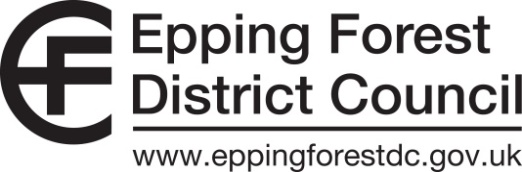 Subject:  ADDITIONAL CAPACITY ON MEDICAL GROUNDS – QUESTIONNAIRE Please confirm the name, address and telephone number of the applicant in the space below:Tel No:  _______________________________________________________________2.	Reasons for requesting additional capacity facilities for refuse________________________________________________________________________________________________________________________________________________________________________________________________________________________________________________________________________________________________________________________We assess every case on its merits, it would assist us if you are disabled, if you provide details of the relevant number/reference e.g: blue badge scheme or visually impaired3.	Does anyone else live with you in your home? 		 Yes	 	 No4.	Please advise as to the number of people living in the same house _____________________5.	Please provide information on the type and amount of waste your medical condition will create on each waste collection that cannot be recycled    __________________________________________________________________________________________________________________________________________________________________________________________________________________________________________Please ask you GP/Healthcare professional to complete Section 6 and 6 A) and B) over the page.  You will also need to sign and date the section marked up as to be completed by the applicant.6.	Must be completed by your Healthcare professional/GP only, along with sections A) and B)Please give full details of medical condition ______________________________________________________________________________________________________________________________________________Please give full details of the type and quantity of waste that will be produced from this condition:______________________________________________________________________________________________________________________________________________This section to be completed by the applicant:“By signing this form you are agreeing for EFDC to share your personal information with your healthcare professional and any other third party that may need to be involved with this application.”I confirm that the information I have given is true and give my permission for the Council and its officers to carry out any necessary checks to verify the information I have given is correct. I understand the Council will treat the information I have provided s confidential and that it will not be used for any other purpose.Signed_______________________________	Date _________________________________Please note that if this form is not returned within two weeks from the date of this letter it will be assumed that you no longer require additional capacity and you will be removed from the list. For office useAgreed / Rejected:	If agreed – additional capacity details required 			LitresComments ……………………………………………………………………………………………………..Signed: ………………………………………..……….		Date: …..……………………………..Evidence Seen by ……………………………………		Date: …………………………………Original Evidence Returned to applicant by ………………………	Date………………….Address Address Healthcare Professional/GP Name (Please Print in Block Capitals)Contact Telephone NumberAddress:Date :Signature of Healthcare Professional